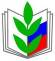 ПРОФСОЮЗ РАБОТНИКОВ НАРОДНОГО ОБРАЗОВАНИЯ И НАУКИ РОССИЙСКОЙ ФЕДЕРАЦИИ(ОБЩЕРОССИЙСКИЙ ПРОФСОЮЗ ОБРАЗОВАНИЯ)ПОЛОЖЕНИЕО СЕРОВСКОЙ ГОРОДСКОЙ ОРГАНИЗАЦИИ ПРОФСОЮЗАРАБОТНИКОВ НАРОДНОГО ОБРАЗОВАНИЯ И НАУКИРОССИЙСКОЙ ФЕДЕРАЦИИг. Серов2014ПОЛОЖЕНИЕо Серовской городской организацииПрофсоюза работников народного образования и науки Российской ФедерацииI. ОБЩИЕ ПОЛОЖЕНИЯ1.1. Положение о Серовской городской организации Профсоюза работников народного образования и науки Российской Федерации разработано в соответствии  с пунктом 4 статьи 1 Устава Профсоюза работников народного образования и науки Российской Федерации (далее - Устав Профсоюза), Общим положением о территориальной организации Профсоюза и является внутрисоюзным нормативным правовым актом Серовской городской  организации Профсоюза работников народного образования и науки Российской Федерациикоторый действует в соответствии и наряду с Уставом Профсоюза. 1.2 Серовская городская организация Профсоюза работников народного образования и науки Российской Федерации (далее – Серовская городская организация Профсоюза) является структурным звеном Свердловской областной организации Профсоюза работников народного образования и науки Российской Федерации (далее – Свердловской областной организации Профсоюза) и Профсоюза.1.3.  Серовская городская организация Профсоюза работников народного образования и науки Российской Федерации - добровольное объединение членов Профсоюза, состоящих на учете в первичных профсоюзных организациях системы образования, действующих на территории города Серова и Сосьвинского городского округа.Полное наименование организации – Серовская городская организация Профсоюза работников народного образования и науки Российской Федерации.Сокращённое наименование организации – Серовская ГО профсоюза работников народного образования и науки РФ Общероссийского Профсоюза Образования.1.4. Серовская городская организация Профсоюза работников народного образования и науки Российской Федерации создана по решению учредительной профсоюзной конференции Серовской городской организации Профсоюза работников народного образования и науки Российской Федерации на основании решения Президиума Свердловского областного комитета Профсоюза.1.5. Серовская городская организация Профсоюза работников народного образования и науки Российской Федерации действует на основании Устава Профсоюза, Положения о Серовская городская организация Профсоюза работников народного образования и науки Российской Федерации Профсоюза работников народного образования и науки Российской Федерации, иных нормативных правовых актов Профсоюза, руководствуется в своей деятельности законодательством Российской Федерации, Свердловской области, решениями руководящих органов Свердловской областной организации Профсоюза и Профсоюза.Положение подлежит регистрации в областном комитете Свердловской областной организации Профсоюза.1.6. Серовская городская организация Профсоюза работников народного образования и науки Российской Федерации независима  в своей   деятельности  от  органов  исполнительной  власти,  органов  местного  самоуправления,  работодателей и их объединений (союзов, ассоциаций), политических партий и других общественных объединений, им не подотчетна и не подконтрольна, взаимоотношения с ними строит на основе социального партнерства, диалога и сотрудничества. Организация Профсоюза на основании ст. 5 ФЗ «О профессиональных союзах, их правах и гарантиях деятельности» не допускает вмешательства  органов  государственной  власти, органов  местного  самоуправления  и  их  должностных лиц в деятельность Серовской городской организации Профсоюза, за исключением случаев, предусмотренных  законодательством  Российской Федерации. 1.7. Серовская городская организация Профсоюза работников народного образования и науки Российской Федерациисвободно распространяет информацию о своей деятельности, имеет право на организацию и проведение собраний, митингов, шествий, демонстраций, пикетирования, забастовок и других коллективных действий, используя их как средство защиты социально-трудовых прав и профессиональных интересов членов Профсоюза.1.8. Решение о государственной регистрации Серовской городской организации Профсоюза работников народного образования и науки Российской Федерации в качестве юридического лица принимается конференцией Серовской городской организации Профсоюза работников народного образования и науки Российской Федерации по согласованию с областным комитетом Свердловской областной организации Профсоюза.1.9. Серовская городская организация Профсоюза работников народного образования и науки Российской Федерации реализует право на  представительство  и  защиту  трудовых,  социальных, экономических прав и интересов членов Профсоюза в соответствии с Федеральным законом «О профессиональных союзах, их правах и гарантиях деятельности», иными законодательными актами, Уставом Профсоюза.1.10. Правоспособность Серовской городской организации Профсоюза работников народного образования и науки Российской Федерации как юридического лица возникает с момента ее государственной  регистрации  в  Главном управлении Министерства юстиции Российской Федерации по Свердловской области. Права  и  обязанности  юридического лица от имени Серовской городской организации Профсоюза работников народного образования и науки Российской Федерации осуществляет городской  комитет, а также президиум (по решению городского комитета) и председатель Серовской городской организации Профсоюза работников народного образования и науки Российской Федерации (по решению городского комитета), действующие в пределах, установленных законодательством, Уставом Профсоюза, Общим Положением. Серовская городская организация Профсоюза работников народного образования и науки Российской Федерацииполучившая статус юридического лица, имеет счета в банках, печать с полным наименованием организации на русском языке, бланки (штампы), соответствующие единым образцам, утверждаемым Исполнительным комитетом Профсоюза.II. ОСНОВНЫЕ ПОНЯТИЯ, ПРИМЕНЯЕМЫЕ В ПОЛОЖЕНИИВ  настоящем  Положении  применяются  следующие основные понятия: Член Профсоюза - лицо (работник, временно не работающий, пенсионер), вступившее в Профсоюз и состоящее на учете в первичной организации Профсоюза.Первичная профсоюзная организация - добровольное объединение членов Профсоюза, работающих в одной  организации системы образования. Профсоюзный орган - орган, образованный в соответствии с Уставом Профсоюза и Общим положением. Профсоюзные кадры (профсоюзные работники) - лица, находящиеся в штате и состоящие в трудовых отношениях с Профсоюзом, организацией Профсоюза. Профсоюзный актив - члены Профсоюза, выполняющие профсоюзную работу и не состоящие в трудовых отношениях с Профсоюзом, организацией Профсоюза.Вышестоящие профсоюзные органы:для выборных органов первичной профсоюзной организации - выборные органы Серовской городской организации Профсоюза работников народного образования и науки Российской Федерации;для выборных органов Серовской городской организации Профсоюза работников народного образования и науки Российской Федерации – выборные органы Свердловской областной организации Профсоюза.Работник - физическое лицо, работающее в организации системы образования на основе трудового договора. Работодатель - физическое лицо либо юридическое лицо (организация системы образования), вступившее в трудовые отношения с работником. В случаях, установленных федеральным законодательством, в качестве работодателя может выступать иной субъект, наделенный правом заключать трудовые договоры.Представители работодателя - руководитель организации системы образования или уполномоченные им лица в соответствии с Трудовым кодексом Российской Федерации, законами, иными нормативными правовыми актами, учредительными документами организации системы образования и локальными нормативными актами.Профсоюзный стаж - общий период пребывания в Профсоюзе, исчисляемый со дня подачи заявления о вступлении в Профсоюз.Ротация - постепенная, последовательная замена членов  выборных коллегиальных исполнительных органов организаций Профсоюза и Профсоюза,  осуществляемая в порядке, устанавливаемом в соответствии  с Уставом Профсоюза, Общим положением.III. ЦЕЛИ, ЗАДАЧИ И ПРИНЦИПЫ ДЕЯТЕЛЬНОСТИ СЕРОВСКОЙ ГОРОДСКОЙ ОРГАНИЗАЦИИ ПРОФСОЮЗА РАБОТНИКОВ НАРОДНОГО ОБРАЗОВАНИЯ И НАУКИ РФ 3.1. Цели и задачи: представительство и защита индивидуальных и коллективных социально-трудовых,  профессиональных,  экономических и иных прав и интересов членов Профсоюза; реализация прав членов Профсоюза, первичных организаций Профсоюза на представительство в коллегиальных  органах  управления;  содействие созданию  условий  для повышения  жизненного  уровня  членов  Профсоюза  и их семей.3.2. Основные принципы деятельности:приоритет положений  Устава Профсоюза при принятии решений;добровольность вступления в Профсоюз и выхода из него, равенство прав и обязанностей членов Профсоюза;солидарность, взаимопомощь и ответственность организаций Профсоюза перед членами Профсоюза и Профсоюзом за  реализацию уставных целей и задач;коллегиальность в работе организаций Профсоюза, выборных профсоюзных органов и личная ответственность избранных в них членов Профсоюза;гласность и открытость в работе организаций Профсоюза и  выборных профсоюзных органов;обязательность выполнения решений профсоюзных органов, принятых в пределах полномочий; уважение мнения каждого члена Профсоюза при принятии решений;выборность, регулярная сменяемость профсоюзных органов и их отчетность  перед членами Профсоюза;самостоятельность организаций Профсоюза и их выборных органов в принятии решений в пределах своих полномочий;соблюдение финансовой дисциплины;сохранение профсоюзного стажа за членами профсоюзов, входящих в Федерацию Независимых Профсоюзов России, и перешедших на работу или учебу в организацию системы образования.  IV. ПРАВА И ОБЯЗАННОСТИ СЕРОВСКОЙ ГОРОДСКОЙ ОРГАНИЗАЦИИ ПРОФСОЮЗА РАБОТНИКОВ НАРОДНИГО ОБРАЗОВАНИЯ И НАУКИ РОССИЙСКОЙ ФЕДЕРАЦИИ4.1. Основные права:                   обращаться в соответствующие законодательные (представительные) и исполнительные органы государственной власти, органы местного самоуправления или в суд для разрешения споров, связанных с деятельностью  Серовской городской организации Профсоюза работников народного образования и науки Российской Федерации, первичных профсоюзных организаций и защитой прав и интересов членов Профсоюза;вносить предложения и участвовать в деятельности органов Свердловской областной организации Профсоюза по разработке и заключению отраслевого регионального соглашения, других соглашений, контролировать их выполнение;представлять интересы работников при проведении коллективных переговоров о заключении и изменении отраслевого регионального, городского (районного) и иного  соглашения, при разрешении коллективных трудовых споров по поводу заключения или изменения соглашения, а также при формировании и осуществлении деятельности соответствующей отраслевой комиссии по регулированию социально-трудовых отношений; обращаться в органы Свердловской областной организации Профсоюза и Профсоюза с ходатайством о защите прав и интересов членов Профсоюза в государственных органах законодательной (представительной), исполнительной и судебной власти;участвовать в разработке предложений органов Свердловской областной организации Профсоюза и Профсоюза к проектам законов и других нормативных правовых актов, затрагивающих социально-трудовые права работников;обращаться в органы  Свердловской областной организации Профсоюза с предложениями об организации массовых акций, в том числе проведении митингов, демонстраций, шествий, пикетирования, объявлении забастовки, а также о поддержке Профсоюзом коллективных действий, проводимых Свердловской областной организацией Профсоюза;вносить проекты документов и предложения на рассмотрение органов Свердловской областной организации Профсоюза, получать информацию о результатах их рассмотрения;обращаться в органы Свердловской областной организации Профсоюза и Профсоюза для получения консультаций, помощи и поддержки;делегировать своих представителей в органы Свердловской областной организации Профсоюза, отзывать и заменять их;вносить предложения по кандидатурам руководителей Свердловской областной организации Профсоюза и Профсоюза;пользоваться имуществом Профсоюза в установленном законодательством и Уставом Профсоюза порядке;осуществлять прием и исключение из Профсоюза в случаях, предусмотренных  Уставом Профсоюза;            принимать решение о размере отчисления членских профсоюзных взносов  на осуществление своей деятельности профсоюзными организациями, входящими в структуруСеровская городская организация Профсоюза работников народного образования и науки Российской Федерации;принимать участие в разработке различных программ, создании и деятельности профсоюзных фондов;использовать возможности Свердловской областной организации Профсоюза и Профсоюза для обучения профсоюзных кадров и актива, получения и распространения необходимой информации;вносить предложения о награждении членов Профсоюза знаками отличия Свердловской областной организации Профсоюза и Профсоюза и применении к ним иных видов поощренийПрофсоюза.4.2. Основные обязанности:выполнять Устав Профсоюза и решения органов Свердловской областной организации Профсоюза и Профсоюза, принятые в соответствии со своими полномочиями;проводить работу по организационному укреплению Профсоюза и созданию новых первичных профсоюзных организаций;содействовать заключению и выполнению коллективных договоров, отраслевых и иных соглашений;поддерживать деятельность Профсоюза, проявлять солидарность и принимать участие в организации и проведении коллективных действий Профсоюза;обеспечивать выполнение решений по перечислению членских профсоюзных взносов на осуществление деятельности Свердловской областной организации Профсоюза и Профсоюза в соответствии с установленным порядком, сроками и размерами;представлять в областной комитет Свердловский областной организации Профсоюза данные о численности членов Профсоюза, количестве организаций Профсоюза, иные статистические сведения и отчеты, устанавливаемые органами Свердловской областной организации Профсоюза;вносить на рассмотрение конференции, комитета и президиума вопросы, рекомендованные  органами Свердловской областной организации Профсоюза;не допускать действий, наносящих вред и причиняющих ущерб Профсоюзу. V. ЧЛЕНСТВО В ПРОФСОЮЗЕ5.1. Членство в Профсоюзе:5.1.1. Членом Профсоюза может быть каждый работник организации системы образования, признающий Устав Профсоюза и уплачивающий членские взносы.Членами Профсоюза могут быть:лица, осуществляющие трудовую деятельность в организациях системы образования;лица, осуществляющие трудовую деятельность в организациях Профсоюза и Профсоюзе; работники, временно прекратившие трудовую деятельность, на период сохранения трудовых отношений;работники, уволенные в связи с сокращением численности или штата, ликвидацией организации системы образования на период трудоустройства, но не более 6 месяцев;неработающие пенсионеры, сохранившие связь с Профсоюзом и состоящие на учете в первичной профсоюзной организации;5.1.2. Члены Профсоюза имеют равные права и обязанности.5.1.3. Член Профсоюза не может одновременно состоять в других профсоюзах  по основному месту работы.5.2. Прием в Профсоюз и прекращение членства в Профсоюзе:5.2.1. Прием в Профсоюз производится по личному заявлению, поданному в письменной форме в первичную профсоюзную организацию, а в случае отсутствия в организации системы образования первичной профсоюзной организации – вСеровская городская организация Профсоюза работников народного образования и науки Российской Федерации.5.2.2. Принятому в Профсоюз выдается членский  билет единого  образца,   который удостоверяет членство в Профсоюзе и хранится у члена Профсоюза.5.2.3. Прием в Профсоюз оформляется постановлением профсоюзного комитета или президиума городской (районной) организации Профсоюза.5.2.4.  Профсоюзное членство, профсоюзный стаж исчисляются со дня подачи заявления о вступлении в Профсоюз. За лицами, ранее состоявшими в профсоюзах, входящих в Федерацию Независимых Профсоюзов России, и перешедших на  работу  в  организацию системы образования, сохраняется профсоюзный стаж.5.2.5. Членство в Профсоюзе прекращается в случаях:добровольного выхода из Профсоюза на основании личного заявления;прекращения трудовых отношений с организацией системы образования; выхода на пенсию, если пенсионер не изъявил желания остаться на профсоюзном учете в первичной профсоюзной организации;исключения из  Профсоюза;смерти члена Профсоюза.5.2.6 Выход из Профсоюза осуществляется добровольно и производится по личному заявлению в первичную организацию Профсоюза.При прекращении профсоюзного членства член  Профсоюза сдает профсоюзный билет  в профком первичной организации Профсоюза для последующего уничтожения по акту.Членство в Профсоюзе прекращается со дня подачи заявления о выходе из Профсоюза и оформляется постановлением профкома первичной организации Профсоюза. 5.2.7. Лицо,  прекратившее членство в Профсоюзе, теряет право на профсоюзную защиту, пользование общим профсоюзным имуществом и льготами. Сумма уплаченных им взносов в Профсоюз не возвращается.5.2.8. Лицо, исключенное из Профсоюза, может быть вновь принято в Профсоюз на общих основаниях, но не ранее  чем через год, а лицо, вышедшее из Профсоюза, может быть вновь принято в Профсоюз на общих основаниях. Профсоюзный стаж в этих случаях исчисляется с момента повторного принятия в Профсоюз.5.3. Учет членов Профсоюза:5.3.1. Член Профсоюза состоит на учете в первичной профсоюзной организации по месту основной работы.5.3.2.  В случае отсутствия в организации системы образования первичной организации Профсоюза,  решение о постановке на учет в другую первичную профсоюзную организацию принимает выборный орган Серовской городской организации Профсоюза работников народного образования и науки Российской Федерации.5.3.3.Учет членов Профсоюза ведется профсоюзным комитетом первичной организации Профсоюзав форме журнала  и (или) учетной карточки в бумажном и (или) электронном виде в соответствии с рекомендациями органов Свердловской областной организации Профсоюза.VI. ПРАВА, ОБЯЗАННОСТИ И ОТВЕТСТВЕННОСТЬЧЛЕНА ПРОФСОЮЗА6.1. Член Профсоюза имеет право:на защиту Профсоюзом его социальных, трудовых, профессиональных прав и интересов;пользоваться преимуществами и льготами в результате заключения Профсоюзом и его организациями коллективных договоров и соглашений; получать помощь Профсоюза в защите своих трудовых, экономических, социальных прав и интересов, в том числе бесплатную юридическую помощь по вопросам, относящимся к деятельности Профсоюза, а также поддержку при прохождении медицинской экспертизы в случае  утраты трудоспособности;участвовать в деятельности Профсоюза, вносить предложения по совершенствованию нормативных правовых и иных актов, регулирующих гарантии в сфере социально-трудовых, профессиональных и других прав и  интересов;выдвигать инициативы по реализации целей и задач Профсоюза, вносить предложения в профсоюзные органы;принимать участие в разработке, обсуждении и принятии решений, высказывать и отстаивать свое мнение, получать информацию о деятельности Профсоюза;обращаться в профсоюзные органы с вопросами, относящимися к их компетенции, и получать ответ по существу своего обращения;избирать и быть избранным делегатом на профсоюзные конференции и съезды, в выборные профсоюзные органы;участвовать в заседании профсоюзного органа, на котором рассматривается его заявление или предложение, вопросы выполнения им уставных требований;пользоваться средствами профсоюзных фондов в соответствии с их положениями, других организаций в соответствии с их уставными документами;получать материальную помощь в порядке и размерах, устанавливаемых соответствующим выборным коллегиальным профсоюзным органом с учетом профсоюзного стажа;добровольно выйти из Профсоюза на основании личного заявления.6.2. Член Профсоюза обязан:соблюдать Устав Профсоюза,выполнятьрешения профсоюзных органов;выполнять обязанности, предусмотренные коллективными договорами, соглашениями;поддерживать деятельность Профсоюза, участвовать в работе первичной профсоюзной организации, выполнять возложенные на него профсоюзные обязанности и поручения;состоять на учете в первичной профсоюзной организации  по основному месту работы, по решению Серовская городская организация Профсоюза работников народного образования и науки Российской Федерации- в другой первичной профсоюзной организации; своевременно и в установленном размере уплачивать членские взносы;проявлять солидарность и участвовать в коллективных действиях Профсоюза и его организаций;участвовать в собрании первичной профсоюзной организации (профгруппы), а в случае избрания делегатом - в работе конференций, съезда Профсоюза;способствовать росту авторитета Профсоюза, не допускать действий, наносящих вред Профсоюзу и его организациям.6.3. Поощрение членов Профсоюза:6.3.1. За активное участие в деятельности Профсоюза члены Профсоюза могут отмечаться  следующими видами поощрений: объявление благодарности; премирование; награждение ценным подарком;награждение почетными грамотами и другими знаками отличия в Профсоюзе;иные поощрения. 6.3.2. Члены Профсоюза могут быть представлены в установленном порядке к награждению почетными грамотами и знаками отличия Федерации Независимых Профсоюзов России, Федерации профсоюзов Свердловской области, к государственным и отраслевым наградам, присвоению почетных званий.6.4. Ответственность членов Профсоюза:6.4.1. За невыполнение уставных обязанностей, а также за действия, наносящие вред авторитету и единству Профсоюза, к члену Профсоюза могут быть применены следующие меры общественного воздействия: выговор;предупреждение об исключении из Профсоюза; исключение из Профсоюза.6.4.2. Исключение из Профсоюза применяется в случаях:неуплаты членских взносов в порядке, установленном Профсоюзом, без уважительной причины в течение трех месяцев;систематического неисполнения членом Профсоюза без уважительных причин обязанностей, возложенных на него настоящим Уставом, если ранее он был предупрежден об исключении из Профсоюза; совершения действий, наносящих вред,  либо ущерб Профсоюзу или его организациям.6.4.3. Решение о применении  взыскания принимается собранием первичной организации Профсоюза, выборным коллегиальным органомСеровская городская организация Профсоюза работников народного образования и науки Российской Федерации, Свердловской областной организации Профсоюза в присутствии члена Профсоюза.В случае отказа члена Профсоюза присутствовать  или неявки без уважительной причины, вопрос о применении меры общественного воздействия может рассматриваться в его отсутствие.6.4.4. Решение о применении взыскания к члену Профсоюза считается принятым, если за него проголосовало не менее двух третей присутствующих на собрании, заседании выборного коллегиального профсоюзного органа при наличии кворума. VII. СТРУКТУРА, ОТЧЁТЫ И ВЫБОРЫ,ПРОФСОЮЗНЫЕ КАДРЫ7.1. Серовская городская организация Профсоюза работников народного образования и науки Российской Федерациистроится по производственно-территориальному принципу и самостоятельно решает вопросы своей структуры.7.2. Отчеты и выборы профсоюзных органов в Серовской городской организации Профсоюза работников народного образования и науки Российской Федерациипроводятся  не реже 1 раза в 5 лет.7.3. Отчеты и выборы в Серовской городской организаций Профсоюза работников народного образования и науки Российской Федерациинакануне Съезда Профсоюза проходят в  единые  для  Профсоюза  сроки  в  соответствии  с Уставом Профсоюза и постановлениями Центрального Совета Профсоюза и областного комитета Свердловской областной организации Профсоюза.7.4. Дата созыва отчетно-выборной конференции и повестка дня сообщаются  не позднее, чем за месяц.7.5. Одновременно с выборами комитета Серовская городская организация Профсоюза работников народного образования и науки Российской Федерациив единые сроки, определяемые областным комитетом Свердловской областной организации Профсоюза, проводятся выборы председателя Серовская городская организация Профсоюза работников народного образования и науки Российской Федерации и контрольно-ревизионной комиссии.7.5. Работа с профсоюзными кадрами и активом осуществляется путем подбора  и работы с резервом, обеспечения систематического обучения и повышения квалификации, реализации мер социальной защиты профсоюзных работников.7.6. Наименование должностей, нормативы численности штатных профсоюзных работников, порядок организации и условия оплаты труда   штатных профсоюзных работников утверждаются президиумом Серовской городской организации Профсоюза работников народного образования и науки Российской Федерациина основе рекомендаций президиума Свердловской областной организации Профсоюза.VIII. ОРГАНЫ СЕРОВСКОЙ ГОРОДСКОЙ ОРГАНИЗАЦИИ ПРОФСОЮЗА РАБОТНИКОВ НАРОДНОГО ОБРАЗОВАНИЯ И НАУКИ РФ8.1. Органами Серовская городская организация Профсоюза работников народного образования и науки Российской Федерацииявляются: конференция - высший руководящий орган;комитет городской (районной) организации Профсоюза - выборный коллегиальный постоянно действующий руководящий орган;президиум - выборный коллегиальный исполнительный орган;председатель городской (районной) организации Профсоюза - выборный единоличный исполнительный орган;контрольно-ревизионная комиссия - контрольно-ревизионный орган.8.2. Конференция:Конференция является высшим руководящим органом Серовской городской организации Профсоюза работников народного образования и науки Российской Федерации8.2.1. Полномочия конференции: определяет направления деятельности Серовской городской организации Профсоюза работников народного образования и науки Российской Федерации заслушивает отчеты выборных органов Серовской городской организации Профсоюза работников народного образования и науки Российской всем направлениям их деятельности и о выполнении решений конференций и даёт оценку их деятельности;утверждает положение о Серовской городской организации Профсоюза работников народного образования и науки Российской Федерации, вносит в него изменения и дополнения;формирует путем прямого делегирования комитет Серовской городской организации Профсоюза работников народного образования и науки Российской Федерациипринимает решение об образовании президиума, избирает председателя Серовской городской организации Профсоюза работников народного образования и науки Российской Федерации,контрольно-ревизионную комиссию и принимает решение о досрочном прекращении их полномочий; избирает делегатов на конференцию Свердловской областной организации Профсоюза, а также выдвигает своих представителей в выборные органы Свердловской областной организации Профсоюза согласно норме представительства, устанавливаемой областным комитетом Свердловской областной организации Профсоюза;принимает решения о реорганизации, прекращении деятельности  и ликвидации Серовской городской организации Профсоюза работников народного образования и науки Российской Федерации;решает другие вопросы деятельности Серовской городской организации Профсоюза работников народного образования и науки Российской Федерации;может делегировать отдельные полномочия комитету Серовской городской организации Профсоюза работников народного образования и науки Российской Федерации.8.2.2. Конференция Серовской городской организации Профсоюза работников народного образования и науки Российской Федерации созывается по мере необходимости, но не реже одного раза в пять лет. 8.2.3. Решение о дате, предполагаемой повестке дня и месте проведения конференции объявляется не позднее, чем за месяц до ее проведения. 8.2.4. Норму представительства и порядок избрания делегатов на конференцию устанавливает  комитет Серовской городской организации Профсоюза работников народного образования и науки Российской Федерации8.2.5. Конференция Серовской городской организации Профсоюза работников народного образования и науки Российской Федерациисчитается  правомочной  (имеет  кворум)  при  участии в ее работе не менее двух третей от числа избранных делегатов.8.2.6. Председатель Серовской городской организации Профсоюза работников народного образования и науки Российской Федерацииего  заместитель  (заместители),  председатель контрольно-ревизионной  комиссии Серовской городской организации Профсоюза работников народного образования и науки Российской Федерацииявляются делегатами конференции по должности. 8.2.7. Решение  конференции Серовской городской организации Профсоюза работников народного образования и науки Российской Федерациипринимается  большинством  голосов  делегатов,  при  наличии  кворума, если иное не предусмотрено Уставом Профсоюза.8.2.8. Решение по вопросам досрочного прекращения полномочий комитета, президиума, председателя, контрольно-ревизионной комиссии Серовской городской организации Профсоюза работников народного образования и науки Российской Федерациисчитается принятым, если за него проголосовало не менее двух третей делегатов конференции, при наличии кворума.8.2.9. Форма  голосования  при  принятии  решений  (тайное или открытое) определяется делегатами конференции.8.2.10. Решение конференции принимается в форме постановления. Заседание протоколируется, срок текущего хранения протоколов - до минования надобности, но не менее пяти лет.8.2.11. Внеочередная профсоюзная конференция может проводиться по решению комитета, по требованию не менее одной трети профсоюзных организаций, входящих в структуру Серовской городской организации Профсоюза работников народного образования и науки Российской Федерацииили по требованию коллегиального органа вышестоящей организацииПрофсоюза.8.2.12. Комитет в срок не позднее пятнадцати календарных дней со дня предъявления требования обязан принять решение о дате созыва  внеочередной конференции. 8.3. Комитет:Комитет является выборным коллегиальным постоянно действующим руководящим органом Серовской городской организации Профсоюза работников народного образования и науки Российской Федерации8.3.1. Полномочия комитета:осуществляет руководство текущей деятельностью Серовской городской организации Профсоюза работников народного образования и науки Российской Федерации, координирует работу первичных организаций Профсоюза, входящих в структуру городской (районной) организации Профсоюза, по выполнению решений конференции и вышестоящих профсоюзных органов, оказывает им методическую, организационную, правовую и иную помощь и поддержку;принимает решение о созыве конференции, устанавливает дату, место проведения и вносит предложения по повестке дня;принимает решение о вступлении в переговоры по заключению отраслевого городского (районного) соглашения, осуществляет контроль его выполнения;представляет интересы работников при проведении коллективных переговоров о заключении и изменении отраслевого городского (районного) соглашения, при разрешении коллективных трудовых споров по поводу заключения или изменения соглашения, а также при формировании и осуществлении деятельности соответствующей отраслевой комиссии по регулированию социально-трудовых отношений;выдвигает и направляет работодателям или их представителям требования, участвует в формировании и работе примирительных органов, объявляет и возглавляет забастовки, принимает решения об их приостановке, возобновлении и прекращении, а также координирует эти действия;организует и проводит коллективные действия работников в поддержку их требований;осуществляет профсоюзный контроль соблюдения работодателями и их представителями трудового законодательства, включая законодательство об охране труда, иных нормативных правовых актов, содержащих нормы трудового права;осуществляет руководство деятельностью правовых и технических инспекторов труда  Профсоюза, уполномоченных (доверенных) лиц по охране труда и других уполномоченных, организует их обучение;участвует в формировании и реализации городских (районных) программ занятости и социального развития;информирует вышестоящие профсоюзные органы о вопросах, требующих решения на местном, региональном или федеральном уровнях;участвует в выборных кампаниях в соответствии с решениями выборных органов Свердловской областной организации Профсоюза;обращается в организацию Профсоюза, входящую в структуру  Серовской городской организации Профсоюза работников народного образования и науки Российской Федерациио досрочном прекращении полномочий и освобождении от занимаемой должности председателя по основаниям, предусмотренным законодательством, и в случае неоднократного нарушения им Устава Профсоюза и неисполнения решений органовСеровская городская организация Профсоюза работников народного образования и науки Российской ФедерацииСвердловской областной организации Профсоюза и Профсоюза;принимает решение о создании, необходимости государственной регистрации, реорганизации, ликвидации и прекращении деятельности организаций Профсоюза, входящих в структуру Серовской городской организации Профсоюза работников народного образования и науки Российской Федерациивносит на рассмотрение конференции вопросы реорганизации, прекращения деятельности и ликвидации Серовской городской организации Профсоюза работников народного образования и науки Российской Федерации;устанавливает сроки и порядок проведения отчетов и выборов в Серовскую городскую организацию Профсоюза работников народного образования и науки Российской Федерациив единые сроки в соответствии с решениями органов Свердловской областной организации Профсоюза и Профсоюза;подтверждает полномочия членов комитета в случае избрания их по принципу прямого делегирования;утверждает количественный и избирает персональный состав президиума, осуществляет ротацию его членов;избирает заместителя председателя Серовской городской организации Профсоюза работников народного образования и науки Российской Федерации;реализует кадровую политику, формирует резерв по кандидатурам на должность председателей организаций Профсоюза, входящих в структуру Серовской городской организации Профсоюза работников народного образования и науки Российской Федерации; организует работу по обучению и повышению квалификации профсоюзных кадров и актива;отменяет решения профсоюзных органов организаций Профсоюза, входящих в структуруСеровская городская организация Профсоюза работников народного образования и науки Российской Федерациипринятые с  нарушением законодательства или Устава Профсоюза;устанавливает размер отчисления членских профсоюзных взносов на осуществление деятельности Серовской городской организации Профсоюза работников народного образования и науки Российской Федерациипрофсоюзными организациями, входящими в структуру Серовской городской организации Профсоюза работников народного образования и науки Российской Федерации; утверждает смету доходов и расходов на очередной финансовый  год, годовой отчет и бухгалтерский баланс и обеспечивает их гласность;осуществляет контроль выполнения решений конференции Серовской городской организации Профсоюза работников народного образования и науки Российской Федерации, реализацией критических замечаний и предложений членов Профсоюза, информирует членов Профсоюза об их выполнении;осуществляет другие полномочия, в том числе делегированные ему конференцией;делегирует отдельные полномочия президиуму, председателю Серовской городской организации Профсоюза работников народного образования и науки Российской Федерации, 8.3.2. Срок полномочий комитета - пять лет.8.3.3. Заседания комитета созываются по мере необходимости, но не реже одного раза в год.8.3.4. Заседание комитета ведет председатель Серовской городской организации Профсоюза работников народного образования и науки Российской Федерации,а в его отсутствие - заместитель председателя. В исключительных случаях (при отсутствии  председателя Серовской городской организации Профсоюза работников народного образования и науки Российской Федерациии его заместителя по причине  продолжительной  болезни,  увольнения,  длительного  отпуска) -  один  из  членов президиума городской (районной) организации Профсоюза. 8.3.5. Внеочередное заседание комитета созывается президиумом по собственной инициативе, по требованию не менее одной трети членов комитета  или по требованию коллегиального органа Свердловской областной организации Профсоюза.8.3.6. Члены комитета Серовской городской организации Профсоюза работников народного образования и науки Российской Федерацииоповещаются о проведении заседания не менее чем за 10 дней до  его проведения.8.3.7. Заседание комитета Серовская городская организация Профсоюза работников народного образования и науки Российской Федерации, считается  правомочным (имеет кворум), если в нем участвует более половины членов комитета.8.3.8. Решение комитета Серовской городской организации Профсоюза работников народного образования и науки Российской Федерациипринимается большинством голосов, при наличии кворума, если иное не предусмотрено Уставом Профсоюза.8.3.9. Форма голосования (тайное или открытое) определяется членами комитета.8.3.10. Решение комитета принимается в форме постановления. Заседание протоколируется, срок текущего хранения протоколов - до минования надобности, но не менее пяти лет.8.3.11. В  период между конференциями член  комитета Серовской городской организации Профсоюза работников народного образования и науки Российской Федерации, избранный по принципу  прямого  делегирования,  может быть  отозван  по  рекомендации комитета Серовской городской организации Профсоюза работников народного образования и науки Российской Федерации, или по решению  делегировавшей его  организации  Профсоюза.  В  этом  случае  состав комитета Серовской городской организации Профсоюза работников народного образования и науки Российской Федерации, пополняется  новым  членом,  делегированным  от  соответствующей  организации  Профсоюза,  полномочия которого подтверждаются докладом мандатной комиссии комитета.8.3.12. В  период между конференциями член  комитета Серовской городской организации Профсоюза работников народного образования и науки Российской Федерации, избранный  конференцией городской (районной) организации Профсоюза, может быть выведен из его состава до истечения срока полномочий. Решение в этом случае считается принятым, если за него проголосовало не менее двух третей присутствующих членов комитета Серовская городская организация Профсоюза работников народного образования и науки Российской Федерации, при наличии кворума.8.4. Президиум: В период между заседаниями комитета для осуществления руководства текущей деятельностью избирается президиум, являющийся коллегиальным исполнительным органом Серовской городской организации Профсоюза работников народного образования и науки Российской Федерации, 8.4.1. Полномочия президиума:созывает заседания комитета Серовской городской организации Профсоюза работников народного образования и науки Российской Федерации, определяет дату, место проведения и вносит предложения по повестке дня;координирует деятельность и осуществляет контроль  деятельности организаций Профсоюза, входящих в структуру Серовской городской организации Профсоюза работников народного образования и науки Российской Федерации, организует выполнение решений комитета  Серовской городской организации Профсоюза работников народного образования и науки Российской Федерации, и органов Свердловской организации Профсоюза, заслушивает отчеты председателей организаций Профсоюза по выполнению Устава Профсоюза;при необходимости по предложению председателя Серовской городской организации Профсоюза работников народного образования и науки Российской Федерации, утверждает и освобождает от должности уполномоченного в первичной организации Профсоюза, входящей в состав Серовской городской организации Профсоюза работников народного образования и науки Российской Федерации, действующего в соответствии с Положением об уполномоченном представителе Профсоюза, организует работу по вовлечению в Профсоюз и созданию новых организаций Профсоюза в  структуре Серовской городской организации;осуществляет финансово-хозяйственную деятельность, распоряжается денежными средствами, находящимися в оперативном управлении Серовской городской организации Профсоюза работников народного образования и науки Российской Федерации, в соответствии с установленным в Профсоюзе порядком, принимает решения о приобретении или отчуждении имущества в пределах своих полномочий;обеспечивает своевременное и в полном объёме перечисление членских профсоюзных взносов в областной комитет Свердловской областной организации Профсоюза;принимает решения об участии Серовской городской организации Профсоюза работников народного образования и науки Российской Федерации, в хозяйственных обществах и товариществах, создании учреждений и иных некоммерческих организаций;утверждает структуру, штаты, определяет систему оплаты труда работников Серовской городской организации Профсоюза работников народного образования и науки Российской Федерации, в соответствии с рекомендациями органов Свердловской областной организации Профсоюза;проводит информационно-пропагандистскую работу по освещению деятельности Серовской городской организации Профсоюза работников народного образования и науки Российской Федерации, областного комитета Свердловской областной организации Профсоюза и Профсоюза;ходатайствует о награждении профсоюзных работников и активистов государственными и отраслевыми наградами, профсоюзными знаками отличия и о присвоении им почетных званий;утверждает перспективные и текущие планы работы, номенклатуру дел, инструкцию по делопроизводству, статистические и иные отчеты Серовской городской организации Профсоюза работников народного образования и науки Российской Федерации, определяет порядок текущего и архивного хранения документов организации Профсоюза;принимает решение о привлечении к профсоюзной ответственности членов Профсоюза в порядке ст. 12 Устава Профсоюза;осуществляет другие полномочия, в том числе делегированные городским (районным) комитетом Серовская городская организация Профсоюза работников народного образования и науки Российской Федерации, может делегировать отдельные полномочия председателю Серовская городская организация Профсоюза работников народного образования и науки Российской Федерации, 8.4.2. Заседания президиума созываются по мере необходимости, но не реже одного раза в три месяца. Заседание считается правомочным (имеет кворум), если в нем участвует более половины членов президиума.8.4.3. Заседание президиума созывает  и  ведет  председатель Серовской городской организации Профсоюза работников народного образования и науки Российской Федерации, а в его отсутствие - заместитель председателя. В исключительных случаях  (при отсутствии  председателя Серовской городской организации Профсоюза работников народного образования и науки Российской Федерации, его  заместителя по причине продолжительной болезни, увольнения, длительного отпуска) заседание президиума созывает и ведет один из его членов, в этом случае  протокол  заседания  подписывается  всеми членами президиума, участвовавшими в заседании. 8.4.4. Срок полномочий президиума - пять лет.8.4.5. Решение  президиума Серовской городской организации Профсоюза работников народного образования и науки Российской Федерации, принимается большинством голосов, при наличии кворума, если иное не предусмотрено Уставом Профсоюза и Общим положением. 8.4.6. Решение президиума принимается в форме постановления. Заседание протоколируется, срок текущего хранения протоколов - до минования надобности, но не менее пяти лет.8.5.  Председатель Серовской городской организации Профсоюза работников народного образования и науки Российской Федерации:Для осуществления текущего руководства деятельностью организации Профсоюза избирается председатель Серовской городской организации Профсоюза работников народного образования и науки Российской Федерации, являющийся единоличным выборным исполнительным органом Серовской городской организации Профсоюза работников народного образования и науки Российской Федерации, В отсутствие председателя городской (районной) организации Профсоюза его функции осуществляет заместитель председателя.Срок полномочий председателя Серовской городской организации Профсоюза работников народного образования и науки Российской Федерации, - пять лет.Председатель Серовской городской организации Профсоюза работников народного образования и науки Российской Федерации, его  заместитель  входят в состав городского (районного) комитета и президиума Серовской городской организации Профсоюза работников народного образования и науки Российской Федерации, по должности.8.5.1. Полномочия председателя:организует работу районного комитета Серовской городской организации Профсоюза работников народного образования и науки Российской Федерации, президиума и ведет их заседания;созывает заседание президиума  Серовской городской организации Профсоюза работников народного образования и науки Российской Федерации, организует выполнение решений конференции, комитета, президиумаСеровская городская организация Профсоюза работников народного образования и науки Российской Федерации, и органов Свердловской областной организации Профсоюза и Профсоюза, несет персональную ответственность за их выполнение;представляет без доверенности интересы Серовской городской организации Профсоюза работников народного образования и науки Российской Федерации, в государственных органах, органах местного самоуправления и суде, перед работодателями и их объединениями, в иных органах и организациях;направляет обращения и ходатайства от имени Серовской городской организации Профсоюза работников народного образования и науки Российской Федерации, докладывает конференции, комитету о работе комитета и президиума, регулярно отчитывается о своей работе;утверждает учетную политику  Серовской городской организации Профсоюза работников народного образования и науки Российской Федерации, а также изменения и дополнения в нее; осуществляет контроль за перечислением членских профсоюзных взносов от профсоюзных организаций, входящих в структуру Серовской городской организации Профсоюза работников народного образования и науки Российской Федерации, и соблюдением порядка их обязательных отчислений в областной комитет Свердловской областной организации Профсоюза;в пределах своих полномочий распоряжается имуществом и денежными средствами, находящимися в оперативном управлении Серовской городской организации Профсоюза работников народного образования и науки Российской Федерации, несет ответственность за их рациональное использование;осуществляет финансовые операции, заключает договоры и соглашения в пределах полномочий, предоставленных ему комитетом, президиумом;открывает и закрывает в установленном порядке счета в банках и является распорядителем по этим счетам;выдает доверенности на действия от имени Серовской городской организации Профсоюза работников народного образования и науки Российской Федерации, организует учет членов Профсоюза и ведение реестра организаций Профсоюза, входящих в структуру Серовской городской организации Профсоюза работников народного образования и науки Российской Федерации, представляет данные о численности Серовской городской организации Профсоюза работников народного образования и науки Российской Федерации, и другие данные, устанавливаемые выборным органом Свердловской областной организации Профсоюза, статистические сведения, финансовую отчетность, а также отчет о целевом использовании полученных средств в областной комитет Свердловской областной организации Профсоюза;формирует структуруи руководит штатными работниками Серовской городской организации Профсоюза работников народного образования и науки Российской Федерации, утверждает штатное расписание, устанавливает должностные оклады, а также компенсационные, стимулирующие и иные выплаты работникам в соответствии с Положением об оплате труда, утвержденным президиумом (согласно рекомендациями областного комитета Свердловской областной организации Профсоюза), заключает и расторгает трудовые договоры с работниками районной организации Профсоюза;определяет обязанности заместителя председателя Серовской городской организации Профсоюза работников народного образования и науки Российской Федерации,  заключает с ним (ними) трудовой договор,организует учет и обеспечивает сохранность документов Серовской городской организации Профсоюза работников народного образования и науки Российской Федерации, в том числе по кадровому составу, передачу их в соответствии с номенклатурой дел на архивное хранение; осуществляет другие полномочия.8.5.2. Председатель Серовской городской организации Профсоюза работников народного образования и науки Российской Федерации, избирается на срок полномочий выборных органов- 5 лет.С  председателем Серовской городской организации Профсоюза работников народного образования и науки Российской Федерации,после его избрания заключается срочный  трудовой  договор. От  имени Серовской городской организации Профсоюза работников народного образования и науки Российской Федерации, трудовой  договор  подписывает один изчленов президиума Серовской городской организации Профсоюза работников народного образования и науки Российской Федерации, в соответствии рекомендациями, утверждаемыми органом Свердловскойобластной организации Профсоюза. В случае избрания освобожденного  заместителя  председателя  Серовской городской организации Профсоюза работников народного образования и науки Российской Федерации, с ним заключается срочный  трудовой договор.8.5.3. Решение председателя Серовской городской организации Профсоюза работников народного образования и науки Российской Федерации, принимается в форме распоряжения. Срок хранения распоряжений - до минования надобности, но не менее пяти лет.8.5.4. Решение о досрочном прекращении полномочий и расторжении трудового договора с председателем Серовской городской организации Профсоюза работников народного образования и науки Российской Федерации, по основаниям, предусмотренным законодательством (кроме собственного желания), а также в случае неоднократного нарушения им Устава Профсоюза, неисполнения решений вышестоящих профсоюзных органов, исключения его из Профсоюза принимается внеочередной конференцией,  созываемой городским (районным) комитетом Серовской городской организации Профсоюза работников народного образования и науки Российской Федерации, по собственной инициативе, по требованию не менее одной третьи организаций  Профсоюза, входящих в структуру, или по требованию коллегиального органа Свердловской областной организации Профсоюза.      8.5.5. Решение о досрочном прекращении полномочий и расторжении трудового договора с председателем организации Профсоюза по собственному желанию принимается районным комитетом. Исполнение обязанностей председателя Серовской городской организации Профсоюза работников народного образования и науки Российской Федерации, в этом случае возлагается на срок до 6 месяцев на заместителя председателя, а при отсутствии заместителя - на одного из членов президиума.Выборы председателя взамен выбывшего  проводятся в течение шести месяцев в установленном Уставом Профсоюза порядке. Избранный в таком порядке председатель остается в должности до истечения  срока полномочий районного комитета Серовской городской организации Профсоюза работников народного образования и науки Российской Федерации,IX. КОНТРОЛЬНО-РЕВИЗИОННАЯ КОМИССИЯ СЕРОВСКОЙ ГОРОДСКОЙ ОРГАНИЗАЦИИ ПРОФСОЮЗА РАБОТНИКОВ НАРОДНОГО ОБРАЗОВАНИЯ И НАУКИ РФ9.1. Для осуществления контроля за финансово-хозяйственной деятельностью Серовской городской организации Профсоюза работников народного образования и науки Российской Федерации, учреждаемых ею организаций, соблюдением размера, порядка и сроков уплаты, исчисления и поступления членских профсоюзных и других взносов, за сохранностью и целевым использованием денежных средств и имущества Профсоюза, ведением делопроизводства образуется контрольно- ревизионная комиссия.9.2. Контрольно - ревизионная комиссия Серовской городской организации Профсоюза работников народного образования и науки Российской Федерации, является органом единой контрольно-ревизионной службы Профсоюза, подотчетна  конференции и выполняет свои функции в соответствии с Уставом Профсоюза и Положением о контрольно-ревизионных органах Профсоюза.9.3. Контрольно-ревизионная комиссия Серовской городской организации Профсоюза работников народного образования и науки Российской Федерации, избирается на конференции, срок полномочий - пять лет.9.4. Председатель контрольно-ревизионной комиссии Серовской городской организации Профсоюза работников народного образования и науки Российской Федерации, избирается на заседании контрольно-ревизионной комиссии Серовской городской организации Профсоюза работников народного образования и науки Российской Федерации, 9.5. Член контрольно-ревизионной комиссии не может одновременно являться членом городского (районного) комитета Серовская городская организация Профсоюза работников народного образования и науки Российской Федерации, 9.6. Члены контрольно-ревизионной комиссии принимают участие в работе городского (районного) комитета Серовской городской организации Профсоюза работников народного образования и науки Российской Федерации, с правом совещательного голоса. Председатель контрольно-ревизионной комиссии участвует в работе президиума городской (районной) организации Профсоюза с правом совещательного голоса.9.7. Разногласия между контрольно-ревизионной комиссией и городским (районным) комитетом Серовской городской организации Профсоюза работников народного образования и науки Российской Федерации, рассматриваются и разрешаются конференцией или областным комитетом Свердловской областной организации  Профсоюза. 9.8. В случае невыполнения Серовской городской организации Профсоюза работников народного образования и науки Российской Федерации, ее выборными органами решения об отчислении членских профсоюзных взносов в вышестоящий профсоюзный орган в течение трех месяцев и  в установленном размере, контрольно-ревизионная комиссия Свердловской областной организации Профсоюза совместно с контрольно-ревизионной комиссией Серовской городской организации Профсоюза работников народного образования и науки Российской Федерации, проводит анализ ее финансовой деятельности и вносит предложения в областной комитет Свердловской областной организации Профсоюза.X. ИМУЩЕСТВО И ФИНАНСОВАЯ ДЕЯТЕЛЬНОСТЬ СЕРОВСКОЙ ГОРОДСКОЙ ОРГАНИЗАЦИИ ПРОФСОЮЗА РАБОТНИКОВ НАРОДНОГО ОБРАЗОВАНИЯ И НАУКИ РФ 10.1. Права Серовской городской организации Профсоюза работников народного образования и науки Российской Федерации, как юридического лица:10.1.1. Правоспособность Серовской городской организации Профсоюза работников народного образования и науки Российской Федерации, как юридического лица возникает с момента его государственной  регистрации в установленном законодательством Российской Федерации порядке.10.1.2. Серовская городская организация Профсоюза работников народного образования и науки Российской Федерации, имеет обособленное имущество, владеет и пользуется переданным ей в установленном порядке в оперативное управление имуществом Профсоюза, может от своего имени приобретать и осуществлять имущественные и личные неимущественные права, нести обязанности, быть истцом и ответчиком в суде и арбитраже.10.1.3. Серовская городская организация Профсоюза работников народного образования и науки Российской Федерации, имеет самостоятельный баланс, расчетный и другие банковские счета, в том числе валютные. 10.1.4. Серовская городская организация Профсоюза работников народного образования и науки Российской Федерации, вправе осуществлять на основе действующего законодательства через учрежденные ей организации  предпринимательскую деятельность для реализации целей, предусмотренных Уставом Профсоюза, участвовать в хозяйственных обществах, товариществах, в том числе в финансировании кредитных потребительских кооперативов, ассоциациях и иных объединениях, а также заниматься иной деятельностью, в том числе внешнеэкономической.10.1.5. Серовская городская организация Профсоюза работников народного образования и науки Российской Федерации, может создавать некоммерческие и другие организации в соответствии с уставными целями и задачами и в порядке, установленном законодательством.10.2. Имущество:10.2.1 Серовская городская организация Профсоюза работников народного образования и науки Российской Федерации, владеет, пользуется и распоряжается имуществом, в том числе денежными средствами, необходимыми для выполнения  уставных целей и задач, принадлежащими ей на праве собственности или оперативного управления для использования в интересах членов Профсоюзаи профсоюзных организаций.10.2.2. Серовская городская организация Профсоюза работников народного образования и науки Российской Федерации, может иметь в собственности земельные участки, здания, строения, сооружения, жилищный фонд, транспорт, оборудование и инвентарь, а также денежные средства, акции и другие ценные бумаги, и иное имущество, необходимое для обеспечения уставной деятельности.10.2.3. Имущество, в том числе финансовые средства организации Профсоюза, являются единой и неделимой собственностью Профсоюза. Члены Профсоюза не сохраняют прав на переданное ими в собственность Профсоюза имущество, в том числе на членские профсоюзные взносы.10.3. Источниками формирования имущества, в том числе денежных средств являются:10.3.1. Вступительные и ежемесячные взносы членов Профсоюза.10.3.2. Поступления, предусмотренные коллективными договорами, соглашениями от работодателей, их объединений на проведение социально-культурных, оздоровительных и иных мероприятий, а также другие поступления, не запрещенные законом.10.3.3. Доходы от вложения временно свободных средств, внереализационных операций, включая дивиденды (доходы, проценты), получаемые по акциям, облигациям, другим ценным бумагам и вкладам.10.3.4. Поступления от проводимых лекций, выставок, лотерей, аукционов, спортивных и иных мероприятий, не запрещенных законом.10.3.5. Доходы от гражданско-правовых сделок.10.3.6. Добровольные имущественные и денежные взносы и пожертвования юридических и физических лиц.10.3.7. Иные поступления имущества по основаниям, допускаемым законом.10.3.8. Другие, не запрещенные законом, поступления.10.3.9. Финансовые средства расходуются на основании смет, утверждаемых городским комитетом Серовской городской организации Профсоюза работников народного образования и науки Российской Федерации, 10.4. Вступительные и  членские профсоюзные взносы:10.4.1. Членский взнос в Профсоюзе устанавливается в размере не менее одного процента от ежемесячной заработной платы и других доходов, связанных с трудовой деятельностью. Вступительный взнос в Профсоюз уплачивается в размере ежемесячного членского профсоюзного взноса.10.4.2. Членские профсоюзные взносы уплачиваются путем безналичного перечисления  либо наличными средствами.10.5. Члены Профсоюза не отвечают по обязательствам Серовской городской организации Профсоюза работников народного образования и науки Российской Федерации, а Серовская городская организация Профсоюза работников народного образования и науки Российской Федерации, не отвечает по обязательствам членов Профсоюза.10.6. Решение о размере отчисления членских профсоюзных взносов  в областной комитет Свердловской областной организации Профсоюза принимается на пленуме областного комитета Свердловской областной организации Профсоюза; в городской ( комитет Серовской городской организации Профсоюза работников народного образования и науки Российской Федерации, - на пленуме комитета Серовской городской организации Профсоюза работников народного образования и науки Российской Федерации, и являются обязательными для первичных организаций Профсоюза, входящих в структуру Серовской городской организации Профсоюза работников народного образования и науки Российской Федерации,XI. РЕОРГАНИЗАЦИЯ, ПРЕКРАЩЕНИЕ ДЕЯТЕЛЬНОСТИ И ЛИКВИДАЦИЯ СЕРОВСКОЙ ГОРОДСКОЙ ОРГАНИЗАЦИИ ПРОФСОЮЗА РАБОТНИКОВ НАРОДНОГО ОБРАЗОВАНИЯ И НАУКИ РФ 11.1. Реорганизация Серовской городской организации Профсоюза работников народного образования и науки Российской Федерации, (слияние,  присоединение,  разделение,  выделение)  может  быть  осуществлена  в  порядке,  предусмотренном законодательством Российской Федерации и Уставом Профсоюза.11.2. Решение о реорганизации (слиянии, присоединении, разделении, выделении) и ликвидации Серовской городской организации Профсоюза работников народного образования и науки Российской Федерации, принимается конференцией по согласованию с областным комитетом Свердловской областной организации Профсоюза. 11.3. Серовская городская организация Профсоюза работников народного образования и науки Российской Федерации, - юридическое лицо считается реорганизованной, за исключением случаев реорганизации в форме присоединения,  с момента государственной регистрации вновь возникших территориальных организаций Профсоюза - юридических лиц.При  реорганизации Серовской городской организации Профсоюза работников народного образования и науки Российской Федерации, -юридического лица в форме присоединения  к  ней  другой  территориальной  организации Профсоюза - юридического лица первая из них считается реорганизованной с момента внесения в Единый государственный реестр юридических лиц записи  о  прекращении  деятельности  присоединенной территориальной организации Профсоюза - юридического лица.11.4 Серовская городская организация Профсоюза работников народного образования и науки Российской Федерации, может быть ликвидирована как юридическое лицо в порядке, предусмотренном Гражданским кодексом РФ, с учетом особенностей, установленных федеральными законами и Уставом Профсоюза.11.5. В случае  ликвидации Серовской городской организации Профсоюза работников народного образования и науки Российской Федерации, решение о  назначении  ликвидационной  комиссии принимается конференцией Серовской городской организации Профсоюза работников народного образования и науки Российской Федерации, по согласованию  с областным комитетом Свердловской областной организации Профсоюза.11.6. В  состав  ликвидационной  комиссии  включается представитель областного комитета Свердловской областной организации Профсоюза.11.7. С момента назначения ликвидационной комиссии к ней переходят все полномочия по управлению делами  и  имуществом Серовской городской организации Профсоюза работников народного образования и науки Российской Федерации, Ликвидационная комиссия от имени ликвидируемой Серовской городской организации Профсоюза работников народного образования и науки Российской Федерации,  выступает в суде.11.8. Решение о реорганизации или ликвидации Серовской городской организации Профсоюза работников народного образования и науки Российской Федерации, принимается  конференцией  большинством  не  менее  двух  третей  голосов делегатов  конференции, принимавших участие, при наличии кворума.11.9. При ликвидации Серовской городской организации Профсоюза работников народного образования и науки Российской Федерации, - юридического лица, городской комитет Серовской городской организации Профсоюза работников народного образования и науки Российской Федерации, обязан  письменно известить об этом Главное управление министерства юстиции Российской Федерации по Свердловской области для  внесения  в  Единый  государственный  реестр юридических лиц сведений о том, что Серовская городская организация Профсоюза работников народного образования и науки Российской Федерации, - юридическое лицо находится в процессе ликвидации.11.10. Ликвидация Серовской городской организации Профсоюза работников народного образования и науки Российской Федерации, как юридического лица считается завершенной после внесения об этом записи в Единый государственный реестр юридических лиц.11.11. Имущество Серовской городской организации Профсоюза работников народного образования и науки Российской Федерации, оставшееся после проведения всех расчетов и обязательных платежей, направляется в областной комитет Свердловской областной  организации Профсоюза на цели, предусмотренные Уставом Профсоюза.12. ЗАКЛЮЧИТЕЛЬНЫЕ ПОЛОЖЕНИЯ12.1 Серовская городская организация Профсоюза работников народного образования и науки Российской Федерации, обеспечивает  учет сохранность документов по личному составу, а также передачу документов на архивное хранение или в областной комитет Свердловской областной организации Профсоюза при реорганизации или ликвидации организации.12.2. Местонахождение руководящих органов Серовская городская организация Профсоюза работников народного образования и науки Российской Федерации, 624992, г.Серов, ул.Луначарского, дом 99-а